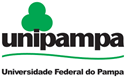 ANEXO IIIFICHA DE INSCRIÇÃO PARA CARGOS DE COORDENADORES DE CURSOEDITAL DE CONVOCAÇÃO 01/2022 / CEL - CAMPUS BAGÉCOORDENAÇÃO DE CURSO DE…NOME DA CHAPA (opcional):COORDENADOR(A):SIAPE:E-MAIL INSTITUCIONAL:ASSINATURA: COORDENADOR(A) SUBSTITUTO(A):SIAPE:E-MAIL INSTITUCIONAL:ASSINATURA:Data: ___/___/2022MANIFESTAÇÃO DE COMPROMISSOS: